 Social Studies Self-Assessment 3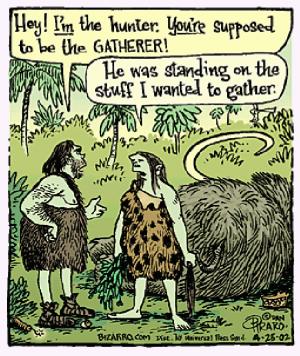 I’ve got itI’m working on itI need more helpI can describe life during the Paleolithic Era.I can describe life during the Neolithic Era.I can explain how hunter-gatherers transitioned to agricultural civilizations and the effects of this change.I can explain how geography affected early civilizations.I can answer a question using RARE format.